MINUTES OF REGULAR MEETING OF THE BOARD OF EDUCATIONNEWARK VALLEY CENTRAL SCHOOL DISTRICT January 27, 2020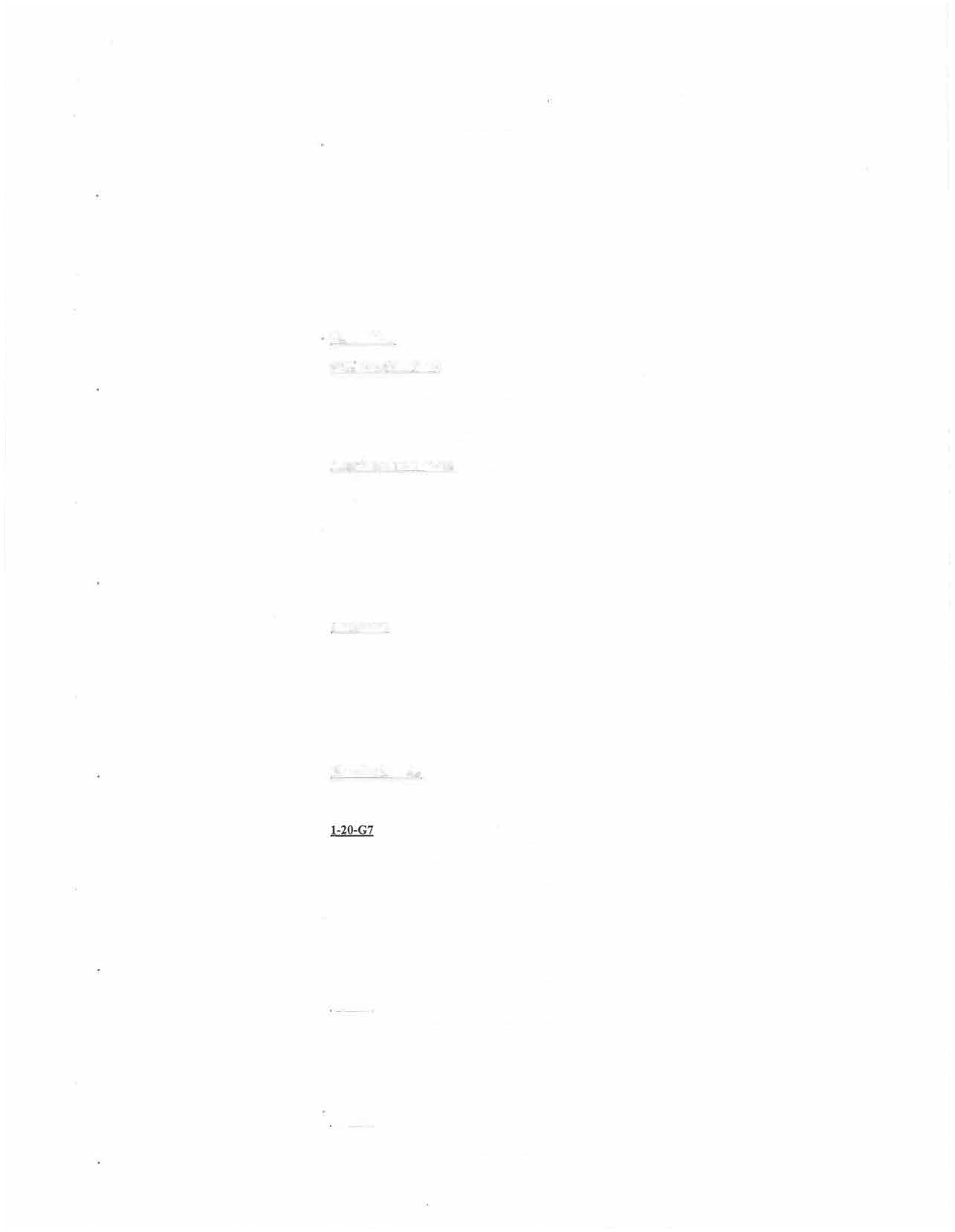 The Newark Valley Central School District Board of Education met in regular ses-sion at 6:30 p.m. Susan Watson led the Pledge of Allegiance. The following Board Members were in attendance: Randal Kerr, Susan Watson, James Phillips, Anthony Tavelli, Sarah Hines, Lisa Jensen and Stuart Wandell. The following school person-nel were in attendance: Ryan Dougher(y, Robert Rodgers, Greg Asfoury, Jami Fabrizio, Scott Wandell, Valerie Murtha, Gary Hoskins, Jolynn Thompson, Adrienne Ceruti, Carrie Stanton, Renee Mele, Ed Mertson, Renee Callahan and Tina Engelhard.Presentntion: None.Privilege-of the Floor: None.Motion by S. Watson, and seconded by J. Phillips, for approval of the Regular Meet-ing minutes of January 13, 2020.ATTENDANCEMINUTESVote:	7 Yes	ONo	Motion carried.Syperintendent's Rep1; Superintendent Dougher(y shared information on the fol­ lowing: Governor's Education Aide Proposal: Seeking to unilaterally change aid formulas and collapsing expense-based aid into foundation aid.     Discussions followed. Policy Update: The update to Section 8000 is complete. The Board. requested summative changes be provided two (2) sections at a time. Discussions followed. Snap Shots of Success: Mr. Asfoury stated the recent Music Boosters' Pasta Dinner was a success. Mr. Rodgers stated students at NTH collected 900 items for the local food pantry during the Sharing Parade. Additionally, NTH students are providing in-school mail delivery. Each class delivers mail for one (1) week. Mrs. Mut1ha gave a shout out to all teachers regarding their heavy duty curriculum work.lnstrumion: Nathan T. Hall Elementary-Robert Rodgers, Principal, and Grade I Teachers Jolynn Thompson, Carrie Stanton, Adrienne Ceruti and Rene Mele provided highlights and discussions on the characteristics of beginning and end of year reading, the curriculum of writing and handwriting, math modules/supplemental materials, listening comprehension topics and technology in the classroom. Grade 8 and Regents Exam Data-Gregory Asfoury, High School Principal and Val Murtha, Director of Data & Instructional Progress provided 4 Year and 5 Year Snapshot Data· on Grade 8 and Regents exams. Discussions followed on graduation requirements, upcoming changes and January 2020 exam results.FinRncinl Reports:Motion by A. Tavelli, and seconded by J. Phillips, for approval of resolutions 1-20-G1, 1-20-02 and 1-20-03RESOLVED, Upon the Recommendation of the Superintendent of Schools, That the Board of Education hereby accepts the Treasurer's Report for December 2019 with balances as follows:General Fund                                 $ 1,946,073.84 Special Reserves                           $       455,273.29• Special Reserve CD	$ 4,977,961.98School Lunch Fund	$	35,276.08Special Aid Fund	$	20,799.27Capital Fund                                  $ 1,764,590.04 Debt Service Fund                        $ 2,042,752.941-20-GSRESOLVED, Upon the Recommendation of the Superintendent of Schools, That the Board of Education hereby approves the Comprehensive Budget Status Reports for: General Fund, Repair Reserve Fund, Unemployment Reserve Fund, Proper(y Loss Reserve Fund, Retirement Reserve Fund, Employee Benefit Reserve Fund, Vehicle Reserve Fund, Capital Reserve Fund, School Lunch Fund, Special Aid Fund, Capital Fund and Debt Service Fund dated December 2019.1-20-G9RESOLVED, Upon the Recommendation of the Superintendent ofSchools, That the Board of Education hereby approves the Extra Classroom Activity Fund Reports for the month of December 2019.ACCEPT TREASURER'SAPPR BUDGET STATUS REPORTSAPPR EXTRA CLASS-ROOM ACTIVITY1DECLARE EXCESS PROPERTY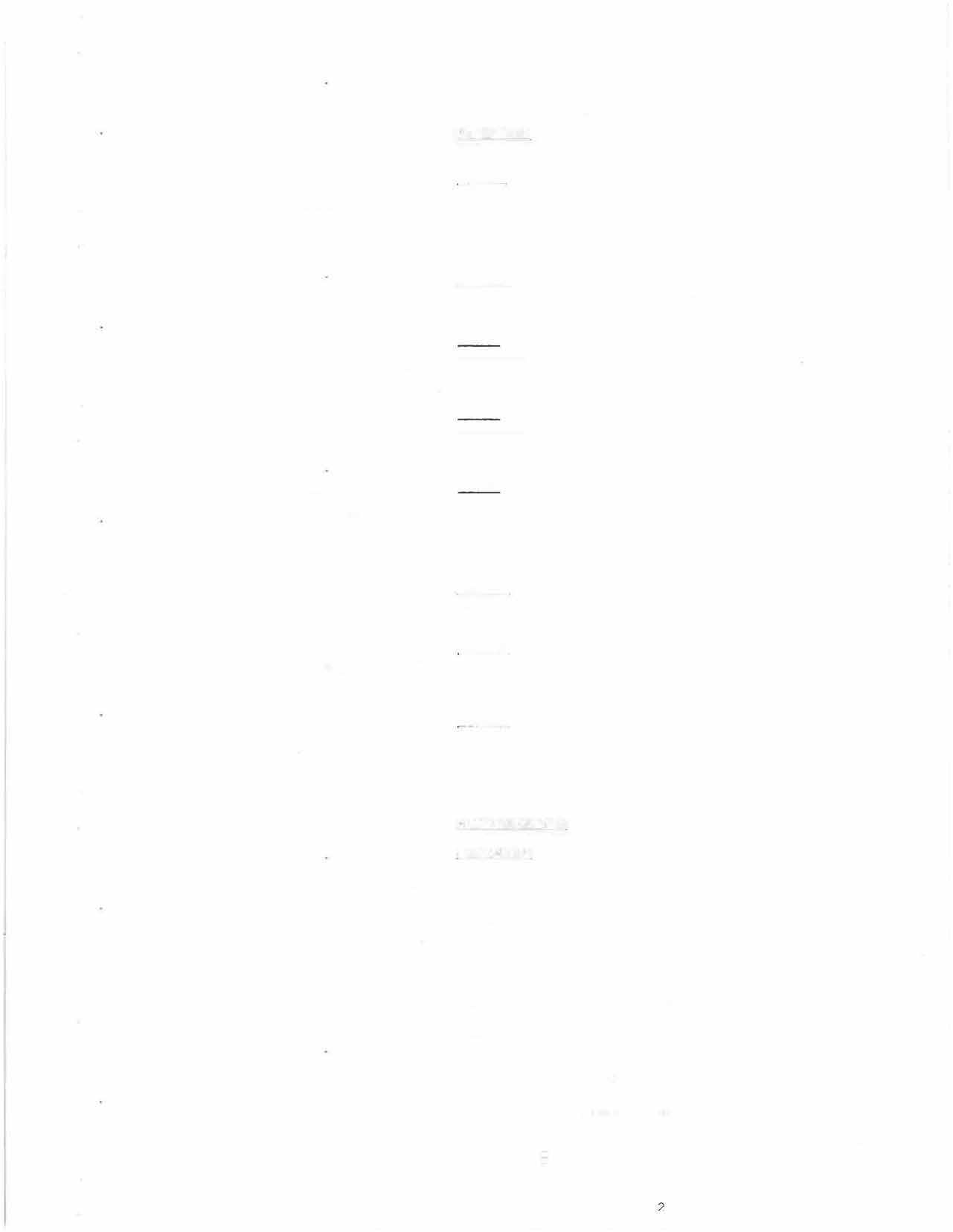 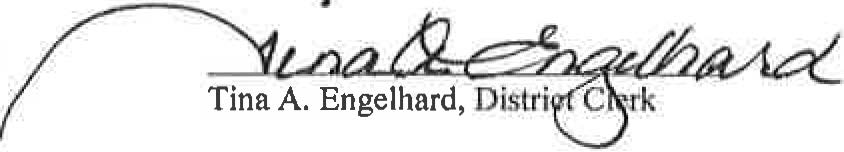 Vote:	7 Yes	0No	Motion carried. New Business:Motion by L. Jensen, seconded by J. Phillips, for approval of resolution 1-20-GI01-20-GlORESOLVED, Upon the Recommendation of the Superintendent ofSchools, That the Board of Education hereby declares as excess property the surplus or obsolete items as listed and made a part of theses minutes.Vote:	7 Yes	0No	Motion carried.ACCEPT RESIGNATION­ SPEECH THERAPISTAPPR APPT-2019-2020 SPORTING EVENT PERSONNELAPPR APPT-SUB TEACHERPersonnel:Motion by S. Watson, seconded by A. Tavelli, for approval ofresolutions 1-20-C, 1-20-C3 and 1-20-C41-20-C2RESOLVED,Upon the Recommendation of the Superintendent ofSchools, That the Board of Education hereby accepts the resignation of Marsha Dean, Speech Therapist, effective February 23, 2020.1-20-CJRESOLVED, Upon the Recommendation of the Superintendent of Schools, That the Board of Education hereby approves the appointment of Ammon Witman, Event Manager, for the 2019-2020 school year pending funding and student participation.1-20-C4RESOLVED, Upon the Recommendation of the Superintendent ofSchools, That the Board of Education hereby approves the appointment ofCayleen Young, Substitute Teacher (uncertified), effective January 28, 2020.Vote:	7 Yes	0No	Motion carried.APPR PROB APPT-BUS MONITORACCEPT RESIGNATION­ CUSTODIAL WORKERPersonnel:Motion by J. Phillips, seconded by A. Tavelli, for approval ofresolutions 1-20-NC5 and l-20-NC61-20-NCSRESOLVED, Upon the Recommendation of the Superintendent ofSchools, That the Board of Education hereby approves the probationary appointment of Darlene Weber, Bus Monitor, effective January 28, 2020.1-20-NC6RESOLVED, Upon the Recommendation of the Superintendent ofSchools, That the Board of Education hereby accepts the resignation of Salve Mariani, Custodial Worker, effective February 4, 2020.Vote:	7 Yes	0No	Motion carried.NEXT BOE MTG-2/10/20BOE MTGBOE MTG.Privilege of the Floor: None.Board Mnt1ers:BOCES Board of Trustee Candidates•      Board of Education Meeting, Monday, February l 0, 2020 at 6:30 p.m., RichardH. Kerr Board Room, HS•      Board of Education Meeting, Monday, February 24, 2020 at 6:30 p.m., Richard H. Kerr Board Room, HSMotion by J. Phillips, seconded by S. Watson, for the Board to go into Executive Session at 7:38 p.m. for the purpose of discussing CSE and legal matters.Vote:	7 Yes	0No	Motion carried.Motion by J. Phillips, seconded by A. Tavelli, for the Board to return to Regular Ses­ sion at 8:20 p.m.Meeting adjourned at 8:21 p.m.January 27, 2020